    桃園市進出口商業同業公會 函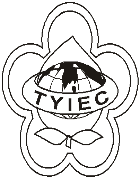          Taoyuan Importers & Exporters Chamber of Commerce桃園市桃園區中正路1249號5樓之4           TEL:886-3-316-4346   886-3-325-3781   FAX:886-3-355-9651               ie325@ms19.hinet.net     www.taoyuanproduct.org	受 文 者：各相關會員 發文日期：中華民國111年3月28日發文字號：桃貿安字第111007號附    件： 主    旨：「醫療器材管理辦法」、「醫療器材查驗登記審查準則」及「醫療器材查驗登記及廣告審查費收費標準」，業經衛生福利部於中華民國111年3月16日以衛授食字第1111600549號令廢止， 敬請查照。   說     明:一、依據衛生福利部衛授食字第1111600551              號函辦理。旨揭「醫療器材管理辦法」、「醫療器材查驗登記審查準則」及「醫療器材查驗登記及廣告審查費收費標準」廢止，業經衛生福利部於中華民國110年9月30日以衛授食字第1101609769號公告於行政院公報，踐行法規預告程序。旨揭發布令請至行政院公報資訊網、該部網站「衛生福利法規檢索系統」下「最新動態」網頁 或該部食品藥物管理署網站「公告資訊」下「本  署公告」網頁自行下載。理事長  莊 堯 安